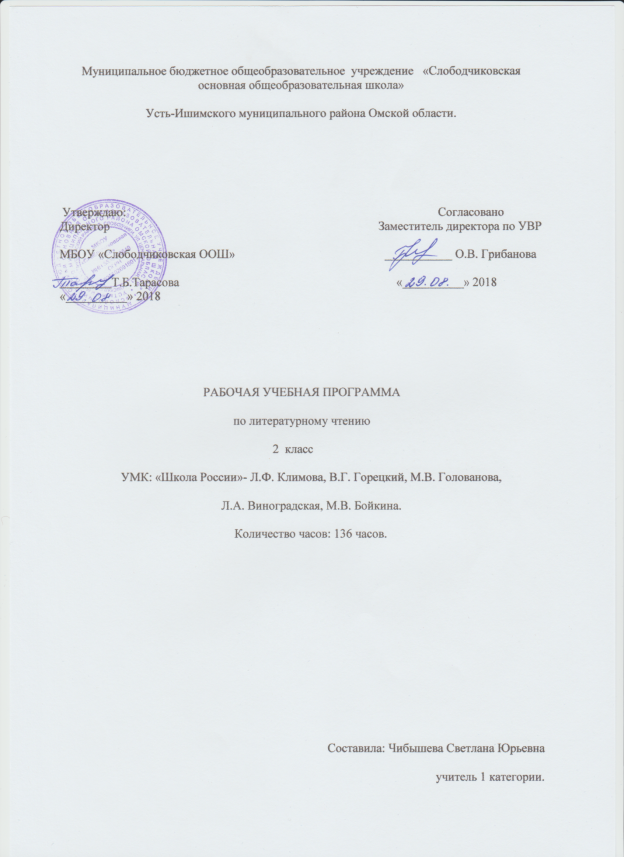 Рабочая программа по литературному чтению 2  класс УМК «Школа России»-136 часов.ПЛАНИРУЕМЫЕ РЕЗУЛЬТАТЫ ОСВОЕНИЯ ПРЕДМЕТА.Личностные результаты:1) формирование чувства гордости за свою Родину, её историю, российский народ, становление гуманистических и демократических ценностных ориентации многонационального российского общества;2) формирование средствами литературных произведений целостного взгляда на мир в единстве и разнообразии природы, народов, культур и религий;3) воспитание художественно-эстетического вкуса, эстетических потребностей, ценностей и чувств на основе опыта слушания и заучивания наизусть произведений художественной литературы;4) развитие этических чувств, доброжелательности и эмоционально-нравственной отзывчивости, понимания и сопереживания чувствам других людей;5) формирование уважительного отношения к иному мнению, истории и культуре других народов, выработка умения терпимо относиться к людям иной национальной принадлежности;6) овладение начальными навыками адаптации к школе, к школьному коллективу;7) принятие и освоение социальной роли обучающегося, развитие мотивов учебной деятельности и формирование личностного смысла учения;8) развитие самостоятельности и личной ответственности за свои поступки на основе представлений о нравственных нормах общения;9) развитие навыков сотрудничества со взрослыми и сверстниками в разных социальных ситуациях, умения избегать конфликтов и находить выходы из спорных ситуаций, умения сравнивать поступки героев литературных произведений со своими собственными поступками, осмысливать поступки героев;10) наличие мотивации к творческому труду и бережному отношению к материальным и духовным ценностям, формирование установки на безопасный, здоровый образ жизни.Метапредметные результаты:         1) овладение способностью принимать и сохранять цели и задачи учебной деятельности, поиска средств её осуществления;         2) освоение способами решения проблем творческого и поискового характера;         3) формирование умения планировать, контролировать и оценивать учебные действия в соответствии с поставленной задачей и условиями её реализации, определять наиболее эффективные способы достижения результата;        4) формирование умения понимать причины успеха/неуспеха учебной деятельности и способности конструктивно действовать даже в ситуациях неуспеха;        5) использование знаково-символических средств представления информации о книгах;6) активное использование речевых средств для решения коммуникативных и познавательных задач;7) использование различных способов поиска учебной информации в справочниках, словарях, энциклопедиях и интерпретации информации в соответствии с коммуникативными и познавательными задачами;8) овладение навыками смыслового чтения текстов в соответствии с целями и задачами, осознанного построения речевого высказывания в соответствии с задачами коммуникации и составления текстов в устной и письменной формах;9) овладение логическими действиями сравнения, анализа, синтеза, обобщения, классификации по родовидовым признакам, установления причинно-следственных связей, построения рассуждений;10) готовность слушать собеседника и вести диалог, признавать различные точки зрения и право каждого иметь и излагать своё мнение и аргументировать свою точку зрения иоценку событий;11) умение договариваться о распределении ролей в совместной деятельности, осуществлять взаимный контроль в совместной деятельности, общей цели и путей её достижения, осмысливать собственное поведение и поведение окружающих;12) готовность конструктивно разрешать конфликты посредством учёта интересов сторон и сотрудничества.Предметные результаты:1)	понимание литературы как явления национальной и мировой культуры, средства сохранения и передачи нравственных ценностей и традиций;2)	осознание значимости чтения для личного развития; формирование представлений о Родине и её людях, окружающем мире, культуре, первоначальных этических представлений, понятий о добре и зле, дружбе, честности; формирование потребности в систематическом чтении;3)	достижение необходимого для продолжения образования уровня читательской компетентности, общего речевого развития, т. е. овладение чтением вслух и про себя, элементарными приёмами анализа художественных, научно-познавательных и учебных текстов с использованием элементарных литературоведческих понятий;4)	использование разных видов чтения (изучающее (смысловое), выборочное, поисковое); умение осознанно воспринимать и оценивать содержание и специфику различных текстов, участвовать в их обсуждении, давать и обосновывать нравственную оценку поступков героев;5)	умение самостоятельно выбирать интересующую литературу, пользоваться справочными источниками для понимания и получения дополнительной информации, составляя самостоятельно краткую аннотацию;6)	умение использовать простейшие виды анализа различных текстов: устанавливать причинно-следственные связи и определять главную мысль произведения, делить текст на части, озаглавливать их, составлять простой план, находить средства выразительности, пересказывать произведение;7)	умение работать с разными видами текстов, находить характерные особенности научно-познавательных, учебных и художественных произведений. На практическом уровне овладеть некоторыми видами письменной речи (повествование — создание текста по аналогии, рассуждение — письменный ответ на вопрос, описание — характеристика героев). Умение написать отзыв на прочитанное произведение;8)	развитие художественно-творческих способностей, умение создавать собственный текст на основе художественного произведения, репродукции картин художников, иллюстраций, на основе личного опыта.                                            СОДЕРЖАНИЕ ПРОГРАММЫ.Вводный урок (1 ч)Учебник. Система условных обозначений. Содержание учебника. Словарь.Самое великое чудо на свете (4 ч)Книги, прочитанные летом. Выставка. Любимые книги. Герои любимых книг. Творчество читателя, талант читателя.Старинные и современные книги. Сравнение книг. Сообщения на темы «Старинные книги Древней Руси», «О чём может рассказать старинная книга». Высказывание о книгах К. Ушинского, М. Горького, JI. Толстого. Классификация высказываний. Напутствие читателю Р. Сефа. Научно-познавательные тексты.Устное народное творчество (15часов)Устное народное творчество. Малые и большие жанры устного народного творчества. Пословицы и поговорки. Пословицы русского народа. В. Даль — собиратель пословиц русского народа. Сочинение по пословице. Русские народные песни.  Рифма.  Потешки и прибаутки — малые жанры устного народного творчества.  Слово как средство создания образа. Считалки и небылицы — малые жанры устного народного творчества. Ритм — основа считалки. Сравнение считалки и небылицы. Загадки — малые жанры устного народного творчества.  Сказки. Русские народные сказки. «Петушок и бобовое зёрнышко». «У страха глаза велики», «Лиса и тетерев». «Лиса и журавль». «Каша из топора». «Гуси-лебеди». Люблю природу русскую. Осень (8ч)	          Осенние загадки. Образ осени в загадках.  Лирические стихотворения Ф. Тютчева, К. Бальмонта, А. Плещеева, А. Фета, А. Толстого, С. Есенина. Настроение. Интонация стихотворения. Осенние картины природы. Средства художественной выразительности. Сравнение.	 Приём звукописи как средство выразительности. Художественный и научно-популярный тексты. Поэтический и прозаический тексты. Русские писатели (14ч)А. С. Пушкин — великий русский писатель. Вступление к поэме «Руслан и Людмила». Сказочные чудеса. Лирические стихотворения. Картины природы. Настроение стихотворения. Средства художественной выразительности. Эпитет. Сравнение. Олицетворение. «Сказка о рыбаке и рыбке». Литературная и народная сказки. Картины моря в сказке. Характеристика героев произведения. И. А. Крылов. Басни. Нравственный смысл басен И. А. Крылова.  Структура басни, мораль басни. Герой басенного текста. Характеристика героев басни. Л. Н. Толстой. Басни Л. Н. Толстого. Нравственный смысл басен. Соотнесение пословицы со смыслом басни. Рассказы Л. Н. Толстого.О братьях наших меньших (12 ч)Весёлые стихи о животных А. Шибаева, Б. Заходера, И. Пивоваровой, В. Берестова. Заголовок стихотворения. Настроение стихотворения. Приёмы сказочного текста в стихотворении. Герой стихотворения. Характер героев. Рифма. Научно-популярный текст Н. Сладкова. Рассказы о животных М. Пришвина, Е. Чарушина, Б. Житкова, В. Бианки. Герои рассказа. Нравственный смысл поступков. Из детских журналов (9 ч)Произведения из детских журналов. Игра в стихи. Д. Хармс, Ю. Владимиров, А. Введенский. Заголовок. Подбор заголовка в соответствии с содержанием, главной мыслью. Ритм стихотворного текста. Выразительное чтение на основе ритма. Проект: «Мой любимый детский журнал».Люблю природу русскую. Зима (9ч)Зимние загадки. Соотнесение загадки с отгадкой. Лирические стихотворения И. Бунина, К. Бальмонта, Я. Акима, Ф. Тютчева, С. Есенина, С. Дрожжина. Настроение стихотворения. Слова, которые помогают представить зимние картины. Авторское отношение к зиме. Русская народная сказка. Два Мороза. Главная мысль произведения. Соотнесение пословицы с главной мыслью произведения. Герой произведения. Характеристика героев. Новогодняя быль. С. Михалков. Особенности данного жанра.  Весёлые стихи о зиме А. Барто, А. Прокофьева. Писатели детям (17 ч)К. Чуковский. Сказки. «Путаница», «Радость», «Федорино горе». Настроение стихотворения. Рифма. Приём звукописи как средство создания образа. Авторское отношение к изображаемому.  С. Я. Маршак. Герои произведений С. Маршака. «Кот и лодыри». Соотнесение смысла пословицы с содержанием стихотворения. С. В. Михалков. «Мой секрет», «Сила воли». Эпическое стихотворение. Заголовок.  A. JI. Барто. Стихи. Заголовок стихотворения. Настроение стихотворения. Звукопись как средство создания образа.  Н. Н. Носов. Юмористические рассказы для детей. Герои юмористического рассказа. Авторское отношение к ним. Я и мои друзья (10 ч)Стихи о дружбе и друзьях В. Берестова, Э. Мошковской, В. Лунина. Соотнесение пословиц и смысла стихотворения. Нравственно-этические представления. Рассказы Н. Булгакова, Ю. Ермолаева, В. Осеевой. Смысл названия рассказа. Соотнесение названия рассказа с пословицей. Составление плана рассказа. Устные рассказы о дружбе, взаимовыручке.Люблю природу русскую. Весна (9ч)Весенние загадки. Соотнесение загадки с отгадкой. Сочинение весенних загадок. Лирические стихотворения Ф. Тютчева, А. Плещеева, А. Блока, И. Бунина, С. Маршака, Е. Благининой, Э. Мошковской. Настроение стихотворения. Приём контраста в создании картин зимы и весны. Слово как средство создания весенней картины природы. ЗвукописьИ в шутку и всерьёз (14ч)Весёлые стихи Б. Заходера, Э. Успенского, В. Берестова, И. Токмаковой. Анализ заголовка. Заголовок — «входная дверь» в текст. Авторское отношение к читателю. Герой авторского стихотворения. Сравнение героев стихотворения. Ритм стихотворения. Чтение стихотворения на основе ритма. Инсценирование стихотворения.  Весёлые рассказы для детей Э. Успенского, Г. Остера, В. Драгунского. Герои юмористических рассказов. Особое отношение к героям юмористического текста. Литература зарубежных стран (14 (12+2ч из резерва)Американские, английские, французские, немецкие народные песенки в переводе С. Маршака, В. Викторова, Л. Яхнина. Сравнение русских и зарубежных песенок. Ш. Перро. «Кот в сапогах». «Красная Шапочка». Герои зарубежных сказок. Сравнение героев зарубежных и русских сказок. Г.-Х. Андерсен. «Принцесса на горошине». Герои зарубежных сказок. Эни Хогарт. «Мафин и паук». Проект: «Мой любимый писатель-сказочник»Календарно- тематическое планирование по литературному чтению 2 класс- 136 часов УМК «Школа России»№ п\пТема урокакол-вочасовВводный урок-1 час. Самое великое чудо на свете-4 часа.Вводный урок-1 час. Самое великое чудо на свете-4 часа.Вводный урок-1 час. Самое великое чудо на свете-4 часа.1Знакомство с учебником по литературному чтению. Система условных обозначений. Содержание учебника. Словарь.12Самое великое чудо на свете. Знакомство  с содержанием раздела. Прогнозирование содержания раздела. Выставка книг по теме. Книги, прочитанные летом. Любимые книги. Герои любимых книг. Творчество читателя, талант читателя. 13Проект «О чём может рассказать школьная библиотека». Экскурсия в школьную библиотеку.14Старинные и современные книги. Сравнение книг. Подготовка сообщения на темы «О чём может рассказать старинная книга»,«Старинные книги Древней Руси».15Высказывания о книгах К.Ушинского, М.Горького, Л.Толстого. Классификация высказываний. Напутствие читателю Р.Сефа. Выразительное чтение напутствия. Пересказ содержания научно-познавательных текстов.1Устное народное творчество-15 часов.Устное народное творчество-15 часов.Устное народное творчество-15 часов.6Устное народное творчество. Знакомство  с названием раздела. Прогнозирование содержания раздела.  Планирование работы по освоению содержания раздела. Малые и большие жанры У.Н.Т. Пословицы и поговорки. Пословицы русского народа. В.Даль – собиратель пословиц русского народа. Сочинение по пословице.17Русские народные песни. Образ деревьев в русских народных песнях. Рифма. Выразительное чтение русских песен.18Потешки и прибаутки – малые  жанры устного народного творчества. Отличия прибаутки от потешки. Слово как средство создания образа.19Считалки и небылицы – малые жанры устного народного творчества. Ритм – основа считалки. Сравнение считалки и небылицы.110Загадки - малые жанры устного народного творчества. Распределение загадок по тематическим группам. 111Сказки. Русские народные сказки. Ю.Коваль.  Сказки. Ю.Мориц «Сказка по лесу идёт».112Русская народная сказка «Петушок и бобовое зёрнышко». Соотнесение смысла пословицы со сказочным текстом. Нравоучительный характер сказки. Рассказывание сказки по рисункам.113Русская народная сказка «У страха глаза велики». Использование приёма звукописи при создании сказки. Рассказывание сказки по плану.114Русская народная сказка «Лиса и тетерев». Герои сказки. Характеристика героев сказки на основе представленных качеств характера.115Русская народная сказка «Лиса и журавль». Соотнесение смысла пословицы со сказочным текстом.116Русская народная сказка «Каша из топора». Герои сказки. Характеристика героев сказки на основе представленных качеств характера.117 Победа добра над злом в русской народной сказке «Гуси-лебеди». Творческий пересказ: рассказывание сказки от лица героев.118Разноцветные страницы. А.Шибаев. Вспомни сказку.119-20Проверим себя и оценим свои достижения. Малые жанры устного народного творчества. Тестирование.2Люблю природу русскую. Осень-8 часов.Люблю природу русскую. Осень-8 часов.Люблю природу русскую. Осень-8 часов.21Люблю природу русскую. Осень. Знакомство с содержанием раздела.Прогнозирование содержания раздела. Картины осенней природы. Осенние загадки. Образ осени в загадках. Соотнесение загадки и отгадки. Лирическое стихотворение Ф.Тютчева «Есть в осени первоначальной».122Лирические стихотворения К.Бальмонта «Поспевает брусника», А.Плещеева «Осень наступила», А.Фета «Ласточки пропали». Настроение. Интонация стихотворений. Выразительное чтение стихотворений. 123Поэтическое изображение осени в стихах А.Толстого «Осень. Осыпается наш бедный сад», С.Есенина «Закружилась листва золотая». Средства художественной выразительности. Сравнение. Разучивание наизусть. 124Лирические стихотворения В.Брюсова «Сухие листья, сухие листья…», И.Токмаковой «Опустел скворечник». Приём звукописи как средство выразительности.125Познавательный характер произведения Б. Берестова «Хитрые грибы». «Грибы». Научно-популярный текст. Сравнение художественного и научно-популярного текстов.126Как хорошо уметь читать. Поэтический образ осени в произведениях М.Пришвин «Осеннее утро», И.Бунин «Сегодня так светло кругом». Сравнение лирического поэтического и прозаического текстов.127Разноцветные страницы. Г.Сапгир «Считалочка». Проверим себя и оценим свои достижения по теме «Люблю природу русскую. Осень». 128Проверка техники чтения.Урок-обобщение по теме «Люблю природу русскую».1Русские писатели-14 часов.Русские писатели-14 часов.Русские писатели-14 часов.29Русские писатели. Знакомство  с содержанием раздела. Прогнозирование содержания раздела. Выдающийся представитель русской литературы А. С. Пушкин  – «Солнце русской поэзии».А. С. Пушкин «У лукоморья дуб зеленый» (пролог к поэме «Руслан и Людмила»). Сказочные чудеса.130А.С.Пушкин. Лирические стихотворения. «Вот север, тучи нагоняя…», «Зима! Крестьянин торжествуя…». Картины природы. Настроение стихотворений. Олицетворение в стихах. Эпитет. Сравнение. 131Народная мораль в сказкеА. С. Пушкина «Сказка о рыбаке и рыбке». Сравнение литературной и народной сказок. 132А. С. Пушкина «Сказка о рыбаке и рыбке». Картины моря в сказке.133А. С. Пушкина «Сказка о рыбаке и рыбке». Характеристика героев произведения. Составление плана сказки для пересказа.134Победа добра над злом в сказке А. С. Пушкина «Сказка о рыбаке и рыбке». Выразительное чтение по ролям. Выборочный пересказ сказки. 135Басни. Нравственный смысл басен И.А.Крылова. Рассказ и мораль в басне И. А. Крылова «Лебедь, рак и щука». Соотнесения смысла басни с пословицей. Структура басни. Модель басни. Характеристика героев басни.136Осмеяние лени в басне И. А. Крылова «Стрекоза и Муравей». Герой басенного текста. Нравственный смысл басни.137Басни Л.Н.Толстого. Народная мораль в характере главных героев 
Л. Н. Толстого «Старый дед и внучек». Соотнесение пословицы со смыслом басни.138Особенности сюжета рассказа Л. Н. Толстого «Филипок». 139Л. Н. Толстой «Филипок». Характеристика героев произведения. Подробный пересказ текста.140Познавательный характер в рассказах Л. Н. Толстого«Правда всего дороже», «Котенок». Характеристика героев произведения. Творческий пересказ от лица Васи.141Разноцветные страницы. И.Токмакова «Десять птичек - стайка», Ю.Могутин «Над речушкою в тиши…»142Проверим себя и оценим свои достижения по теме «Русские писатели». Тестирование. 1О братьях наших меньших-12 часов.О братьях наших меньших-12 часов.О братьях наших меньших-12 часов.43О братьях наших меньших. Знакомство  с содержанием раздела. Прогнозирование содержания раздела.  Научно-популярный текст. Н.Сладков «Они и мы». Весёлые стихи о животных. А.Шибаев «Кто кем становится».144Тема заботы о животных.Б. Заходер «Плачет киска», И. Пивоварова«Жила-была собака…». Приёмы сказочного текста в стихотворении. Герои стихотворения.145В.Берестов «Кошкин щенок». Заголовок стихотворения.  Настроение стихотворения. Рифма. Характер героев.146Забота о животных в рассказах М. Пришвина. М. Пришвин «Ребята и утята». Нравственный смысл поступков главных героев. Подробный пересказ на основе плана. 147Тема заботы о животных. Е. Чарушин «Страшный рассказ». Герои рассказа. Логическое ударение.148Тема заботы о животных. Е. Чарушин «Страшный рассказ». Составление плана рассказа. Подготовка к пересказу по плану.149Тема заботы о животных.Б. Житков «Храбрый утёнок». Герои рассказа. Характеристика героев. Подготовка к выборочному пересказу.150Как хорошо уметь читать. В. Бианки «Музыкант». Пересказ по вопросам.151Как хорошо уметь читать. Точность и объективность создания картины природы в рассказе В. Бианки «Сова». Диалог героев. Чтение по ролям. Характеристика героев. 152Разноцветные страницы. С.Брезкун  «Грянул громом…», М.Бородицкая «Грачиха говорит грачу…».Отработка навыков выразительного чтения.153-54Проверим себя и оценим свои достижения по теме «О братьях наших меньших». Тестирование2Из детских журналов-9 часов.Из детских журналов-9 часов.Из детских журналов-9 часов.55Произведения из детских журналов. Знакомство  с содержанием раздела. Прогнозирование содержания раздела.  Придумывание своих вопросов по содержанию, сравнение их с необычными вопросами из детских журналов. Д.Хармс «Игра». Ритм стихотворного текста. Выразительное чтение на основе ритма. 156Из детских журналов. Д. Хармс «Вы знаете?». Заголовок. Подбор заголовка в соответствии с содержанием, главной мыслью.157Д.Хармс, С.Маршак «Весёлые чижи». Ритм стихотворного текста. Выразительное чтение на основе ритма. 158Д.Хармс «Что это было», Н.Гарнет, Д.Хармс«Очень – очень вкусный пирог». Заголовок. Юмор произведения. Выразительное чтение на основе ритма.159Юмор в произведениях. Ю. Владимиров «Чудаки». Подбор заголовка в соответствии с содержанием. 160Мораль в характере главных героев. А. Введенский «Учёный Петя». Характеристика главных героев. Восприятие и понимание их эмоционально-нравственных переживаний.161Проект «Мой любимый детский журнал». 162Проверка техники чтения.Как хорошо уметь читать. В.Введенский «Лошадка».Разноцветные страницы.Д.Хармс «Весёлый старичок». Выразительное чтение на основе ритма.1Люблю природу русскую Зима-9 часов.Люблю природу русскую Зима-9 часов.Люблю природу русскую Зима-9 часов.63Проверим себя и оценим свои достижения по теме «Из детских журналов».Тестирование.64Люблю природу русскую. Зима. Знакомство  с содержанием раздела. Прогнозирование содержания раздела.  Зимние загадки. Соотнесение загадки и отгадки. Образ зимы в поэзии. И. Бунин «Зимним холодом пахнуло». 165Лирическое стихотворение К.Бальмонта «Светло – пу-шистая снежинка белая». Я. Аким «Утром кот принёс на лапках…». Настроение стихотворений. Слова, которые помогают представить зимние картины. Разучивание наизусть.166Природа в стихах. Ф. Тютчев «Чародейкою Зимою…». Авторское отношение к зиме.167Природа в стихах. С. Есенин «Поёт зима – аукает…». Поэтическое изображение берёзы.С. Есенин «Берёза». Разучивание наизусть. 168Как хорошо уметь читать. Русская народная сказка «Два Мороза». Главная мысль произведения. Соотнесение пословиц с главной мыслью. Герои сказки. Характеристика героев. 169С. Михалков «Новогодняя быль». Особенности жанра. Чтение по ролям.170Весёлые стихи о зиме А. Барто «Дело было 
в январе…», С.Дрожжин «Улицей гуляет….». Настроение стихотворений. Разучивание наизусть.171Разноцветные страницы. С.Погореловский «В гору, в гору поднимались», А.Прокофьев «Как на горке, на горе». Выразительное чтение стихотворение на основе ритма.1Писатели детям-17 часов.Писатели детям-17 часов.Писатели детям-17 часов.72Проверим себя и оценим свои достижения по теме «Люблю природу русскую. Зима». Тестирование. 173Писатели – детям. Знакомство  с содержанием раздела. Прогнозирование содержания раздела.  К.И.Чуковский «Путаница». Приём звукописи как средство создания образов.174К.И.Чуковский «Радость». Рифма. Авторское отношение к изображаемому.175Литературная сказка. К. И. Чуковский «Федорино горе». Приём звукописи как средство создания образа. 176К. И. Чуковский «Федорино горе». Настроение сказки. Чтение по ролям. 177Юмор в стихах. С. Я. Маршак «Кот и лодыри».Мудрость замысловатой истории. Соотнесение пословиц с содержанием произведения.178Страна фантазия в произведениях С. В. Михалкова. «Мой секрет», «Сила воли». Эпическое стихотворение. Заголовок. Содержание произведения.179Отношение человека к животным. С. В. Михалков «Мой щенок». Деление текста на части. Герои произведения. Характеристика героя с опорой на его поступки.180Поэтическая речь в произведениях. 
А. Л. Барто «Веревочка», «Мы не заметили жука». Выразительное чтение стихотворений. 181А.Л.Барто «В школу». Юмор произведения. Отработка навыков выразительного чтения.182А.Л.Барто «Вовка – добрая душа». Герой произведения, его характеристика.183Смешные и поучительные рассказы Н. Н. Носова. «Затейники». Герои юмористического рассказа. Чтение в лицах.184Н.Н.Носов «Затейники». Пересказ текста по готовому плану.85Использование юмористического образа в рассказе Н. Н. Носова «Живая 
шляпа». Герои произведения. Их характеристика.186Юмор как добрый развлекающий смех. Н. Н. Носов «Живая 
шляпа». Подробный пересказ на основе составленного плана.187Как хорошо уметь читать. Н.Н.Носов «На горке». Герои юмористического рассказа. Авторское отношение к ним. Диалог мальчиков.188Н.Н.Носов «На горке». Составление картинного плана к рассказу. Пересказ на основе картинного плана. 189Разноцветные страницы. Скороговорки. Практическое освоение навыков беглого, чёткого и выразительного чтения.Проверим себя и оценим свои достижения по теме «Писатели - детям».Тестирование.1Я и мои друзья-10 часов.Я и мои друзья-10 часов.Я и мои друзья-10 часов.90Я и мои друзья. Знакомство  с содержанием раздела. Прогнозирование содержания раздела.  Стихи о дружбе и друзьях. В.Берестов «За игрой», Э.Мошковская «Я ушёл в свою обиду», В. Берестов «Гляжу с высоты». Соотнесение пословиц и смысла стихотворений. 191Общение и поступки детей. В. Лунин «Я и Вовка». Нравственно – этические представления.192Отношение детей в произведении. Н. Булгакова «Анна, не грусти!» Смысл названия рассказа. 193Анализ произведения. Н. Булгакова «Анна, не грусти!» Творческий пересказ от лица героя.194Главная мысль произведения. Ю. Ермолаев «Два пирожных». 195Сила волшебных слов в произведении В. Осеевой «Волшебноеслово». Герои произведения, характеристика их поступков.196В.Осеева «Волшебное слово». Составление плана рассказа. Творческий пересказ от лица героя. 197Лучше хорошо поступить, чем хорошо говорить. В. Осеева «Хорошее». Соотнесение содержания рассказа с пословицами. Чтение в лицах.198Как хорошо уметь читать. «Нет лучшего дружка, чем родная матушка». В. Осеева «Почему?». Характеристика героев в произведении. Составление устного рассказа о дружбе и взаимовыручке.199Разноцветные страницы. Е.Благинина «Простокваша», В.Орлов «На печи». Проверим себя и оценим свои достижения по теме «Я и мои друзья»..Тестирование.1Люблю природу русскую. Весна-9 часов.Люблю природу русскую. Весна-9 часов.Люблю природу русскую. Весна-9 часов.100Люблю природу  русскую. Весна. Знакомство  с содержанием раздела. Прогнозирование содержания раздела.  Весенние загадки. Соотнесение загадки с отгадкой. Сочинение весенних загадок. Настроение поэта в произведении. Ф. Тютчева «Зима недаром злится…». Приём контраста в создании картин зимы и весны. 1101Картины весны в стихотворениях.Ф.Тютчев «Весенние воды», А. Плещеев «Весна», «Сельская песенка». Звукопись.1102Приметы весны в произведениях А. Блока «На лугу», С.Маршака «Снег уж теперь не тот».  Слово как средство создания весенней картины природы.1103Способы изображения характера героя  в произведениях. И.Бунин «Матери», А.Плещеев «В бурю». Средства художественной выразительности: олицетворение, сравнение.1104Е.Благинина «Посидим в тишине». Настроение стихотворения. Разучивание наизусть. 1105Проверка техники чтения.Э.Мошковская  «Я маму мою обидел». Соотнесение содержания произведения с пословицами. Выборочное чтение.1106С.Васильев «Белая берёза». Главная мысль произведения. Нравственно-эстетические представления. Отработка навыков выразительного чтения.1107Проект  на темы: газета «День Победы – 9 мая», «Экскурсия к памятнику славы в своём городе».1108Разноцветные страницы.  И.Пивоварова «Здравствуй, здравствуй…» Отработка навыков литературного чтения. Проверим себя и оценим свои достижения по теме «Я и мои друзья». Тестирование.1И в шутку и в серьез-14 часов.И в шутку и в серьез-14 часов.И в шутку и в серьез-14 часов.109«И в шутку и всерьёз». Знакомство  с содержанием раздела. Прогнозирование содержания раздела.  Б. Заходер «Товарищам детям». Главная мысль произведения. 1110Весёлые стихи Б.Заходера.«Что красивей всего?» Главная мысль произведения. Инсценирование  стихотворения.1111Б.Заходер «Песенки Винни - Пуха». Анализ заголовка. Заголовок  - «входная» дверь в текст. Ритм стихотворения. Выразительное чтение стихотворения на основе ритма.1112Образы сказочных героев. Э. Успенский «Чебурашка». Герои юмористических рассказов. Особое отношение к героям юмористического текста. Составление плана рассказа.1113Юмор как добрый развлекающий смех. Э. Успенский «Если был бы я девчонкой». Герои авторского стихотворения. Разучивание наизусть. 1114Юмор в стихах Э. Успенского «Над нашей квартирой», «Память». Герой авторского стихотворения.1115Юмористические стихотворения. В. Берестов «Знакомый», «Путешественники», «Кисточка». Авторское отношение к героям стихотворения.1116Характеры детей в стихах. И. Токмакова «Плим».«В чудной стране».Юмористические ситуации в стихах. Ритм в стихах. Выразительное чтение на основе ритма.1117Способы 
общения героев. Г. Остер «Будем знакомы». Герои юмористических рассказов. Особое отношение к героям юмористического текста. 1118Г. Остер «Будем знакомы». Герои юмористических рассказов. Инсценирование фрагмента рассказа.1119В. Драгунский «Тайное становится явным». Герои юмористических рассказов. Особое отношение к героям юмористического текста.1120В. Драгунский «Тайное становится явным». Восстановление последовательности текста на основе вопросов. Составление плана. Пересказ текста на основе вопросов.1121Разноцветные страницы. Ю.Тувим «Про пана Трулялинского». 1122Проверим себя и оценим свои достижения по теме «И в шутку и в серьёз».Тестирование.1Литература зарубежных стран- 12 часов.Литература зарубежных стран- 12 часов.Литература зарубежных стран- 12 часов.123Литература зарубежных стран. Знакомство  с содержанием раздела. Прогнозирование содержания раздела.  Выставка книг. Сравнение русского фольклора с американской песенкой. Американская народная песенка «Бульдог по кличке Дог».1124Сходство русского фольклора с английским. Английские народные песенки «Перчатки», «Храбрецы» в переводе С.Маршака и К.Чуковского.1125Особенность народного французского фольклора. Французская народная песенка «Сюзон и мотылёк» в переводе Н.Гарнет и С.Гиппиус.1126Особенность немецкого народного фольклора. Немецкая народная песенка «Знают мамы, знают дети»  в переводе В.Викторова. Соотнесение  смысла песенки с русской пословицей.1127Фантастические события в сказке Шарля Перро «Кот в сапогах». Герои сказки. Соотнесение иллюстраций с содержанием эпизодов сказки.1128Ш. Перро «Кот в сапогах».  Составление вопросов по содержанию сказки.1129 Промежуточная аттестация. Проверка техники чтения.1130Реальность 
и фантастика в сказке. 
Ш. Перро «Краснаяшапочка». Герои сказки. Анализ мотивов поведения героев. Чтение по ролям фрагмента пьесы.1131Воспитание мудрости и смекалки. Г. Х. Андерсен «Принцесса на горошине». 1132Как хорошо уметь читать. Противопоставление красоты внешней внутренней. Эни Хогарт «Мафин и паук». 1133-134Разноцветные страницы. Юмор в стихах. 
К. Чуковский «Котауси и Мауси». Проверим себя и оценим свои достижения по теме «Литература зарубежных стран». Тестирование.1135-136Проект  «Мой любимый писатель - сказочник». Что узнали?Чему научились?1